Publicado en Madrid el 05/12/2023 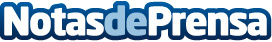 Fideltour, el SaaS líder para hoteles que se encuentra entre las cinco mejores startups de turismo según el Tourism Innovation SummitLa plataforma líder para hoteles ya ha transaccionado 100M€ en ventas directas y está respaldada por el consorcio hotelero más grande del mundo con más de 3500 hotelesDatos de contacto:SegoFinanceSegoFinance911230231Nota de prensa publicada en: https://www.notasdeprensa.es/fideltour-el-saas-lider-para-hoteles-que-se Categorias: Viaje Turismo Emprendedores Software http://www.notasdeprensa.es